Муниципальное бюджетное дошкольное образовательное учреждение«Детский сад комбинированного вида № 32«Аленький цветочек»Режевского городского округаПаспортПодготовительной группы №2  «Капельки»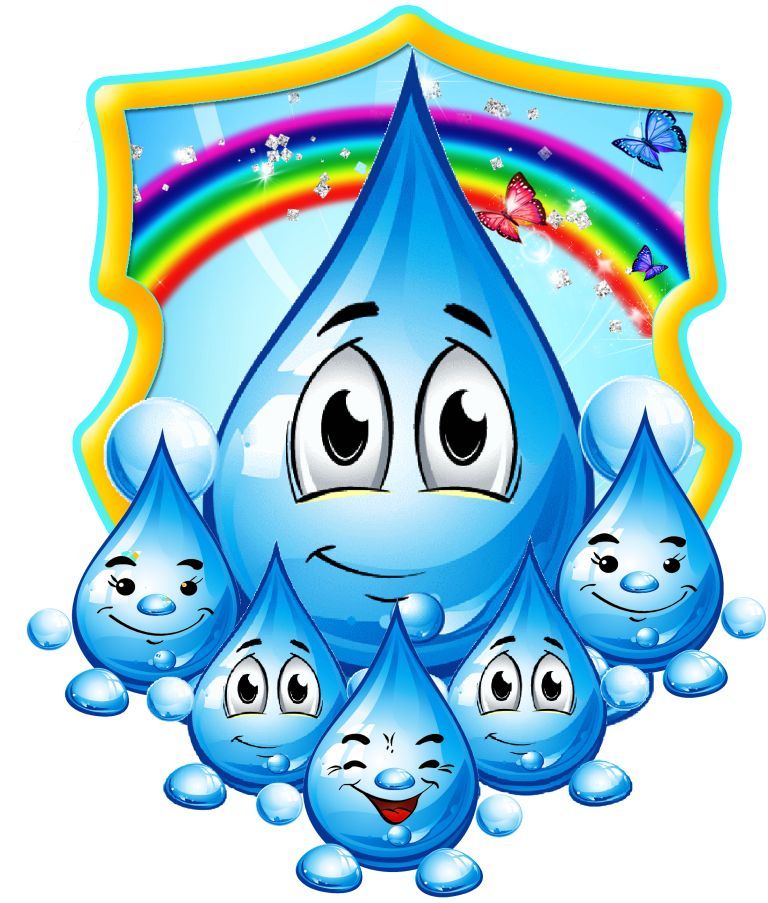 Реж- 2021Цель: обеспечить соответствие предметно-пространственной среды требованиям ФГОС для организации воспитательно-образовательного процесса в условиях сохранения и укрепления физического и психологического здоровья воспитанников.Направленность (вид): Примерная образовательная программа дошкольного образования «Детство» под ред. Т.И. Бабаева, А. Г. Гогоберидзе, О. В. Солнцева и др. Программа «Основы безопасности детей дошкольного возраста» под ред. Р.Б.Стеркиной, Н.Л.Князевой.3.  Методика экологического воспитания О.А.Воронкевич  «Добро пожаловать в экологию»4. Цикл оздоровительных занятий М.Ю.Картушиной «Зелёный огонёк здоровья». 5. Программа  Л.Д.Глазыриной «Физическая культура - дошкольникам»6. Цикл познавательных занятий  В.Н. Волчкова  «Конспекты занятий … детского сада»7. Толстикова О.В., Савельева О.В. Мы живем на Урале: образовательная программа с учетом специфики национальных, социокультурных и иных условий, в которых осуществляется образовательная деятельность с детьми дошкольного возраста    8. Программа музыкального развития детей «Ладушки».Воспитатели: Третьякова Евгения Валерьевна, высшее, 1 категория, 26 лет педагогический стаж.. Техническая характеристика группы Группа находится на втором этаже детского сада. Общая площадь-123,7 кв,мПриемная – 18 кв.мТуалет – 7,6 кв.мСпальня -50,2 кв.Группа-47,9 кв.мМебелью занято 1/3 части всей площади. Площадь для занятий, игр, движений –2/3 от общей площади помещения.Освещенность группы: естественное – 4 окна, что соответствует принятым санитарно-гигиеническим нормам. искусственное – люминесцентное (9 ламп), освещение соответствует принятым санитарно-гигиеническим нормам. Температурный режим в течение года поддерживается в пределах принятых норм-+ 21-22 градуса С. Проводится сквозное и одностороннее проветривание.Санитарно-гигиенические условия соответствуют санитарным нормам: влажная уборка, питьевой режим.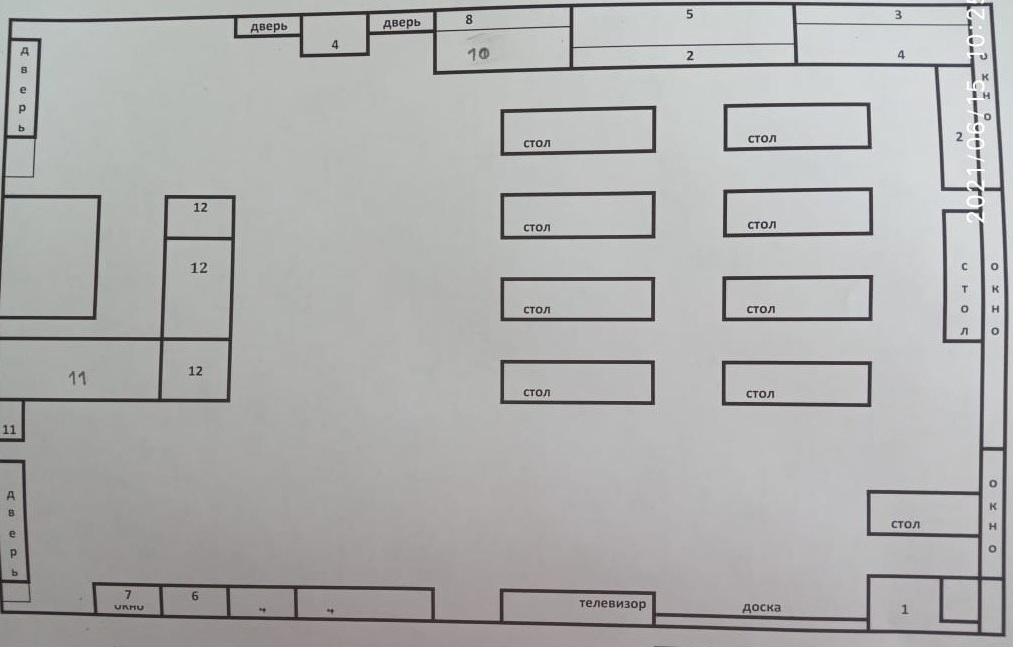 ПРЕДМЕТНО – ПРОСТРАНСТВЕННАЯ СРЕДА В ГРУППЕ.№Помещение группыСодержание Цели1Приемная1. Маркированные индивидуальные шкафчики для одежды детей  (20шт)2. Четыре скамьи для сидения при одевании  (1 стул для родителей)3. Выносной материал на прогулку  (3 машинки, 5 ведер, 6 лопаток, 4 грабельки, 12 формочек, 2 мяч и т.д.)5.  Родительский информационный уголок 4 штуки ,  тематические папки-передвижки, папки - ширмы.6. Контейнер для папок индивидуальных творческих работ детей  .7. Полка для поделок из пластилина8.Шкаф для верхней одежды сотрудников.8.Полка для обуви.9. Бактерицидная лампа.10. Список детей на шкафчики.1. Обучение детей навыкам самообслуживания.2.Осуществление педагогического просвещения родителей, консультативной помощи семьи.2Групповая комната1.  10 столов детских ,  и 19 детских стульев  маркированные в соответствии с ростом детей;  2. Полка для игрушек, для книг;3 Магнитно маркерная доска ;4. Мольберт; 5. Термометр; 6. Бактерицидная лампа; 7. Шкафы для пособий, для настольных игр и т.д.  (5 шт.); 8. Посудный навесной шкаф. Стол тумба для посуды.9. Раздаточный стол; 10. Ковер 2 шт.11.Парикмахерская с зеркалом и тумбой.11.Телевизор.12.Видеомагнитофон.1. Обеспечение комфортного проживания детьми периода дошкольного детства.3Спальня  1 Маркированные детские кроватки  (20 шт) 2 Вешалка для костюмов       3. Список детей на кроватки.4. Письменный стол для воспитателя.5. Стул для воспитателя.6. Термометр.7. Шкаф для литературы.8. Жалюзи.9 .Тумбочка для пособий.10. Бактерицидная лампа.1. Обеспечение детям полноценного сна и отдыха.2. Осуществление качественной подготовки воспитателя к рабочему дню.4- Комната для умывания и закаливания- Туалетная комната1. Список на полотенца.2. Маркированные шкафчики для ручных и ножных полотенец.3. Поддон.4. Три унитаза5. Шкафчик для моющий средств.6. 4 раковины1. Приобщение детей к здоровому образу жизни.2. Обучения навыкам самообслуживания, умение содержать свое тело в чистоте и порядке.3. Развитие культурно-гигиенических навыков.4. Формирование навыков опрятности.ОборудованиеДидактическое обеспечениеДидактическое обеспечениеДидактическое обеспечениеФизкультурно-оздоровительный центр:Физкультурно-оздоровительный центр:Физкультурно-оздоровительный центр:Физкультурно-оздоровительный центр:Физкультурно-оздоровительный центр:1.  Центр здоровья Цель: Формирование основ ЗОЖ1. Картотека Дыхательная гимнастика	2. Картотека Подвижные игры	3. Картотека Игры и упражнения на формирование правильной осанки и коррекции плоскостопии. 	4. Картотека Гимнастики после сна	5. Картотека Пальчиковая гимнастика	6. Картотека физ.минуток7.Картотека гимнастики после сна.1. Картотека Дыхательная гимнастика	2. Картотека Подвижные игры	3. Картотека Игры и упражнения на формирование правильной осанки и коррекции плоскостопии. 	4. Картотека Гимнастики после сна	5. Картотека Пальчиковая гимнастика	6. Картотека физ.минуток7.Картотека гимнастики после сна.В.И. Ковалько. – «Азбука физ,.минуток для дошкольников.» (ср, ст., подг. гр.) М., «Вако»-2005г. Е.А. Алябьева «Психогимнастика в д/с» М., ТЦ – 2005г. Л.В. Остапко «Оздоровительная гимнастика для дошкольников» Т.Е. Харченко «Бодрящая гимнастика для дошкольников» Детство-Пресс, СП., 2004. Картотеки: -Дыхательная гимнастика;	- Подвижные игры;	- Игры и упражнения на осанку и плоскостопие; 	-Гимнастики после сна;- Пальчиковая гимнастика;- Физ.минуток.В.И. Ковалько. – «Азбука физ,.минуток для дошкольников.» (ср, ст., подг. гр.) М., «Вако»-2005г. Е.А. Алябьева «Психогимнастика в д/с» М., ТЦ – 2005г. Л.В. Остапко «Оздоровительная гимнастика для дошкольников» Т.Е. Харченко «Бодрящая гимнастика для дошкольников» Детство-Пресс, СП., 2004. Картотеки: -Дыхательная гимнастика;	- Подвижные игры;	- Игры и упражнения на осанку и плоскостопие; 	-Гимнастики после сна;- Пальчиковая гимнастика;- Физ.минуток.Центр Художественно-эстетического развития:Центр Художественно-эстетического развития:Центр Художественно-эстетического развития:Центр Художественно-эстетического развития:Центр Художественно-эстетического развития:2.Центр продуктивной деятельности  (рисование, лепка, аппликация, конструктивная деятельность.Цель: Приобщение к миру искусства, формирование представления об эстетических признаках объектов окружающего мира:  основные цвета, выразительность  и свойство форм, величин поверхности, Развивать представление детей о различных цветах и их оттенков.вата, поролон, текстильные материалы (ткань, верёвочки. шнурки, и т.д.);подборка бросового материала (коробки, катушки, конусы, пластиковые бутылки, пробки,  фантики и фольга от конфет и др.);природные материалы (шишки, мох, желуди, семена арбуза, дыни, клёна и др,, сухоцветы, скорлупа орехов, яичная и др.);инструменты: ножницы с тупыми концами;  кисть; клей.Бумага разных видов (цветная, гофрированная, салфетки, картон, открытки и др.)наборы цветных карандашей; наборы фломастеров; шариковые ручки;  гуашь; цветные мелки и т.п.индивидуальные палитры для смешения красок;кисточки  - тонкие и толстые, щетинистые, беличьи;  баночки для промывания ворса кисти от краски;бумага для рисования разного формата;кисти; салфетки для рук;губки из поролона;пластилин;доски для лепки;стеки разной формы;розетки для клея;подносы для форм и обрезков бумаги;трафаретывата, поролон, текстильные материалы (ткань, верёвочки. шнурки, и т.д.);подборка бросового материала (коробки, катушки, конусы, пластиковые бутылки, пробки,  фантики и фольга от конфет и др.);природные материалы (шишки, мох, желуди, семена арбуза, дыни, клёна и др,, сухоцветы, скорлупа орехов, яичная и др.);инструменты: ножницы с тупыми концами;  кисть; клей.Бумага разных видов (цветная, гофрированная, салфетки, картон, открытки и др.)наборы цветных карандашей; наборы фломастеров; шариковые ручки;  гуашь; цветные мелки и т.п.индивидуальные палитры для смешения красок;кисточки  - тонкие и толстые, щетинистые, беличьи;  баночки для промывания ворса кисти от краски;бумага для рисования разного формата;кисти; салфетки для рук;губки из поролона;пластилин;доски для лепки;стеки разной формы;розетки для клея;подносы для форм и обрезков бумаги;трафареты« Книга лучших поделок» — М.,РОСМЭН – 2006г. 1000 игр. «Игры с карандашом» РОСМЭН 2007г. « Книга лучших поделок» — М.,РОСМЭН – 2006г. 1000 игр. «Игры с карандашом» РОСМЭН 2007г.   3.Музыкальный  центрЦель: Организация активного экспериментирования со звуками, с целью накопления первоначального музыкального опыта.Игрушечные музыкальные инструменты (бубен, барабан, маракасы, металлофон, ложки, гармошка, пианино  и др.)  Картотеки музыкальных дидактических игр, музыкальных игровых упражнений,  хоровых игрАудиозаписи классической, народной музыки, детских песенок Портреты композиторовИгрушечные музыкальные инструменты (бубен, барабан, маракасы, металлофон, ложки, гармошка, пианино  и др.)  Картотеки музыкальных дидактических игр, музыкальных игровых упражнений,  хоровых игрАудиозаписи классической, народной музыки, детских песенок Портреты композиторовЦентр социально – коммуникативного развитияЦентр социально – коммуникативного развитияЦентр социально – коммуникативного развитияЦентр социально – коммуникативного развитияЦентр социально – коммуникативного развития4.Центр игровой деятельности.Цель: Приобщение детей к социализации в обществе.Атрибуты к сюжетно-ролевым играм, театрализованным играм, картотеки подвижных игр Атрибуты для ряженьяОборудование для сюжетно-ролевых игр «Дом», «Парикмахерская», «Больница», «Магазин» и др.атрибуты для сюжетно-ролевых игр (шапочки, фартуки, наборы медицинских, парикмахерских принадлежностей и др.);куклы Барби, Лол ; куклы девочки и мальчики;фигурки средней величины:  дикие и домашние животные;наборы кухонной и чайной посуды;набор овощей и фруктов;машины грузовые и легковые;телефон, весы, сумки, ведёрки, утюг, , часы  и др.кукольные коляски;настольные игр.Мелкое легоСтроительный материалАтрибуты к сюжетно-ролевым играм, театрализованным играм, картотеки подвижных игр Атрибуты для ряженьяОборудование для сюжетно-ролевых игр «Дом», «Парикмахерская», «Больница», «Магазин» и др.атрибуты для сюжетно-ролевых игр (шапочки, фартуки, наборы медицинских, парикмахерских принадлежностей и др.);куклы Барби, Лол ; куклы девочки и мальчики;фигурки средней величины:  дикие и домашние животные;наборы кухонной и чайной посуды;набор овощей и фруктов;машины грузовые и легковые;телефон, весы, сумки, ведёрки, утюг, , часы  и др.кукольные коляски;настольные игр.Мелкое легоСтроительный материал5.Центр нравственно-патриотического воспитания.Цель: Формировать представление о родном крае, стране.семья, детский сад, родная страна и город ФотоальбомыИллюстрации, макетыГосударственная символикаПортрет президентаФлаг РоссийскийКарта РФсемья, детский сад, родная страна и город ФотоальбомыИллюстрации, макетыГосударственная символикаПортрет президентаФлаг РоссийскийКарта РФ6.Центр безопасности. Цель: Сформировать основы безопасности собственной жизнедеятельности.Дидактические настольные игры по ОБЖПодборка иллюстраций с ситуациями по ОБЖПолотно с изображением дорог, пешеходных переходовСветофорДидактические настольные игры по ОБЖПодборка иллюстраций с ситуациями по ОБЖПолотно с изображением дорог, пешеходных переходовСветофорЦентр  познавательного и речевого развитияЦентр  познавательного и речевого развитияЦентр  познавательного и речевого развитияЦентр  познавательного и речевого развитияЦентр  познавательного и речевого развития7.Центр природы.Цель: Обогащать представления детей  о растениях, животных, человеке; способствовать установлений первых естественных взаимоотношений детей с окружающим миром природы.Экология:изображение явлений природы (солнце, пасмурно, ветер, дождь, снег и др.) со стрелкоймуляжи фруктов, овощейприродный материал (шишки, ракушки, желуди, камешки)сыпучие продуктыЭкология:изображение явлений природы (солнце, пасмурно, ветер, дождь, снег и др.) со стрелкоймуляжи фруктов, овощейприродный материал (шишки, ракушки, желуди, камешки)сыпучие продуктыЭкология:изображение явлений природы (солнце, пасмурно, ветер, дождь, снег и др.) со стрелкоймуляжи фруктов, овощейприродный материал (шишки, ракушки, желуди, камешки)сыпучие продукты8.Центр познания.Цель: Формировать мыслительные операции -анализ, сравнение, обобщение, развивать внимание, память, речь, логическое мышлениеМатериал по ФЭМП:набор плоскостных геометрических фигур для составления мозаика (разных форм и цвета, мелкая) с графическими образцами;настольно -печатные игрынаборы с буквами и цифраминабор карточек с изображением количества (от 1 до 10) и цифрСчетные палочкиМатематическая лесенкаМатериал по познавательному развитию:наборы картинок для группировки и обобщения (до 8 - 10 в каждой группе;наборы предметных картинок типа «лото» из 6-8 частей (той же тематики, в том числе с сопоставлением реалистических и условно-схематических изображений);наборы предметных картинок для группировки по разным признакам (2 - 3) последовательно или одновременно (назначение, цвет, величина);предметные и сюжетные картинки (с различной тематикой) крупного и мелкого  формата;разрезные сюжетные картинки (6 - 8 частей)Материал по ФЭМП:набор плоскостных геометрических фигур для составления мозаика (разных форм и цвета, мелкая) с графическими образцами;настольно -печатные игрынаборы с буквами и цифраминабор карточек с изображением количества (от 1 до 10) и цифрСчетные палочкиМатематическая лесенкаМатериал по познавательному развитию:наборы картинок для группировки и обобщения (до 8 - 10 в каждой группе;наборы предметных картинок типа «лото» из 6-8 частей (той же тематики, в том числе с сопоставлением реалистических и условно-схематических изображений);наборы предметных картинок для группировки по разным признакам (2 - 3) последовательно или одновременно (назначение, цвет, величина);предметные и сюжетные картинки (с различной тематикой) крупного и мелкого  формата;разрезные сюжетные картинки (6 - 8 частей)Материал по ФЭМП:набор плоскостных геометрических фигур для составления мозаика (разных форм и цвета, мелкая) с графическими образцами;настольно -печатные игрынаборы с буквами и цифраминабор карточек с изображением количества (от 1 до 10) и цифрСчетные палочкиМатематическая лесенкаМатериал по познавательному развитию:наборы картинок для группировки и обобщения (до 8 - 10 в каждой группе;наборы предметных картинок типа «лото» из 6-8 частей (той же тематики, в том числе с сопоставлением реалистических и условно-схематических изображений);наборы предметных картинок для группировки по разным признакам (2 - 3) последовательно или одновременно (назначение, цвет, величина);предметные и сюжетные картинки (с различной тематикой) крупного и мелкого  формата;разрезные сюжетные картинки (6 - 8 частей)9.Книжный центрЦель: Развивать детский интеллект, активизировать познавательные способности детей. Открыть ребенку мир словесного искусства, воспитывать интерес и любовь к книге, умение слушать и понимать, эмоционально откликаться на воображаемые события.Детская литература (журналы, книги в соответствие с  возрастом)Развитие речи: Дидактические наглядные материалы; предметные и сюжетные картинки и   др.; книжные уголки с соответствующей возрасту  литературой; тематические картинкииллюстрации писателейиллюстрации к сказкамдидактические игры по развитию речипредметные и сюжетные картинки и др.настольно печатные игрыкартотека словесных игр, пальчиковые гимнастикиДетские энциклопедииПознавательная литература.Детская литература (журналы, книги в соответствие с  возрастом)Развитие речи: Дидактические наглядные материалы; предметные и сюжетные картинки и   др.; книжные уголки с соответствующей возрасту  литературой; тематические картинкииллюстрации писателейиллюстрации к сказкамдидактические игры по развитию речипредметные и сюжетные картинки и др.настольно печатные игрыкартотека словесных игр, пальчиковые гимнастикиДетские энциклопедииПознавательная литература.Детская литература (журналы, книги в соответствие с  возрастом)Развитие речи: Дидактические наглядные материалы; предметные и сюжетные картинки и   др.; книжные уголки с соответствующей возрасту  литературой; тематические картинкииллюстрации писателейиллюстрации к сказкамдидактические игры по развитию речипредметные и сюжетные картинки и др.настольно печатные игрыкартотека словесных игр, пальчиковые гимнастикиДетские энциклопедииПознавательная литература.10Экспериментальный центрЦель: Развитие представлений о физических качествах предметов и явлений. Развитие тактильной чувствительности пальцев рук. 1. Материалы, находящиеся в Уголке экспериментирования, распределяются по разделам: «Песок и вода»,   «Магниты», «Воздух» ««Бумага», «Солнце, свет и тепло», «Человек и природа», которые расположены в доступном для свободного экспериментирования месте и в достаточном количестве.2. В уголке экспериментирования необходимо иметь:Основное оборудование:• Природный материал: камешки, глина, песок, ракушки, птичьи перья, шишки, спил и листья деревьев, мох, семена и т. д. ;• Утилизованный материал: проволока, кусочки кожи, меха, ткани, пластмассы, дерева, пробки и т. д. ;• Разные виды бумаги: обычная, картон, наждачная, копировальная и др. ;• Красители: пищевые и непищевые (гуашь, акварельные краски и др.);• Медицинские материалы: пипетки, колбы, деревянные палочки, шприцы (без игл, мерные ложки, резиновые груши и др. ;• Прочие материалы: зеркала, воздушные шары, масло, мука, соль, сахар.Дополнительное оборудование:Детские халаты, клеенчатые фартуки, полотенца, контейнеры для хранения сыпучих и мелких предметов.1. Материалы, находящиеся в Уголке экспериментирования, распределяются по разделам: «Песок и вода»,   «Магниты», «Воздух» ««Бумага», «Солнце, свет и тепло», «Человек и природа», которые расположены в доступном для свободного экспериментирования месте и в достаточном количестве.2. В уголке экспериментирования необходимо иметь:Основное оборудование:• Природный материал: камешки, глина, песок, ракушки, птичьи перья, шишки, спил и листья деревьев, мох, семена и т. д. ;• Утилизованный материал: проволока, кусочки кожи, меха, ткани, пластмассы, дерева, пробки и т. д. ;• Разные виды бумаги: обычная, картон, наждачная, копировальная и др. ;• Красители: пищевые и непищевые (гуашь, акварельные краски и др.);• Медицинские материалы: пипетки, колбы, деревянные палочки, шприцы (без игл, мерные ложки, резиновые груши и др. ;• Прочие материалы: зеркала, воздушные шары, масло, мука, соль, сахар.Дополнительное оборудование:Детские халаты, клеенчатые фартуки, полотенца, контейнеры для хранения сыпучих и мелких предметов.1. Материалы, находящиеся в Уголке экспериментирования, распределяются по разделам: «Песок и вода»,   «Магниты», «Воздух» ««Бумага», «Солнце, свет и тепло», «Человек и природа», которые расположены в доступном для свободного экспериментирования месте и в достаточном количестве.2. В уголке экспериментирования необходимо иметь:Основное оборудование:• Природный материал: камешки, глина, песок, ракушки, птичьи перья, шишки, спил и листья деревьев, мох, семена и т. д. ;• Утилизованный материал: проволока, кусочки кожи, меха, ткани, пластмассы, дерева, пробки и т. д. ;• Разные виды бумаги: обычная, картон, наждачная, копировальная и др. ;• Красители: пищевые и непищевые (гуашь, акварельные краски и др.);• Медицинские материалы: пипетки, колбы, деревянные палочки, шприцы (без игл, мерные ложки, резиновые груши и др. ;• Прочие материалы: зеркала, воздушные шары, масло, мука, соль, сахар.Дополнительное оборудование:Детские халаты, клеенчатые фартуки, полотенца, контейнеры для хранения сыпучих и мелких предметов.11.Центр строительстваЦель: Развивать конструктивные способности детей младшего дошкольного возраста на занятиях по конструированию и в совместной игровой деятельности; развитие моторики.Материалы для конструированиястроительные наборы с деталями разных форм и размеров;конструкторы разной величины, формы и размера,бросовый материал: чурбачки, цилиндры, кубики, брусочки рисунки, схемы для строительства и конструированиямашины разной величины  (игрушки для обыгрывания крупных сооружений)Материалы для конструированиястроительные наборы с деталями разных форм и размеров;конструкторы разной величины, формы и размера,бросовый материал: чурбачки, цилиндры, кубики, брусочки рисунки, схемы для строительства и конструированиямашины разной величины  (игрушки для обыгрывания крупных сооружений)Материалы для конструированиястроительные наборы с деталями разных форм и размеров;конструкторы разной величины, формы и размера,бросовый материал: чурбачки, цилиндры, кубики, брусочки рисунки, схемы для строительства и конструированиямашины разной величины  (игрушки для обыгрывания крупных сооружений)12Центр отдыха  (уединения)Цель: Создать условия для отдыха, уединения детей, релаксации и самостоятельных игр в течение дня, необходимых для выражения переживаемых детьми стрессовых ситуаций.палатка мягкое креслоподушки мягкиеМягкие коврикипалатка мягкое креслоподушки мягкиеМягкие коврикипалатка мягкое креслоподушки мягкиеМягкие коврики